KDP Newsflash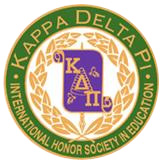 January 2013				Gamma Zeta Chapter				       Vol 4 Issue 5Words from Our President:Welcome Back KDPers!I hope everyone had a fantastic, relaxing break and that your semester is off to a great start.  I am so proud of the accomplishments that we made last semester and I am looking forward to another great semester.  We have donated so many items to The Children's Home Society and they are very grateful for all of our contributions.  Together, we are able to make a difference in the lives of these children and their families.We have a lot to look forward to this semester.  As many of you probably know, KDP will be hosting its annual Conference for Aspiring Teachers on February 23rd.  It will be a great opportunity for professional development and I hope to see you all there.  Our Literacy Alive committee has been doing a fantastic job and we have arranged to work with Monument Elementary School On March 6th.  Keep an eye out for more details on this awesome event.  Some other things to look out for will be Relay for Life, hosting an Alex’s Lemonade Stand, induction and fundraisers and socials.  I look forward to working with each of you this semester as we continue to make a difference and grow as educators.  Thank you for everything you do as members of the Gamma Zeta Chapter of Kappa Delta Pi!Yours in Service,Lauren Rosa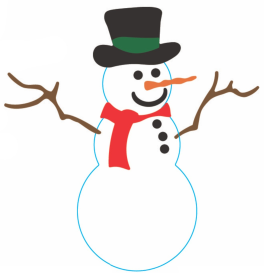 Monthly Drive:Thank you KDPers for your continuous donations! Our donation for the month of January is diapers and wipes! (Just a heads up! Next month’s donation will be monetary donations/ “heart” cards for the Children’s Home Society.)Member of the Month: Caitlin Haberin 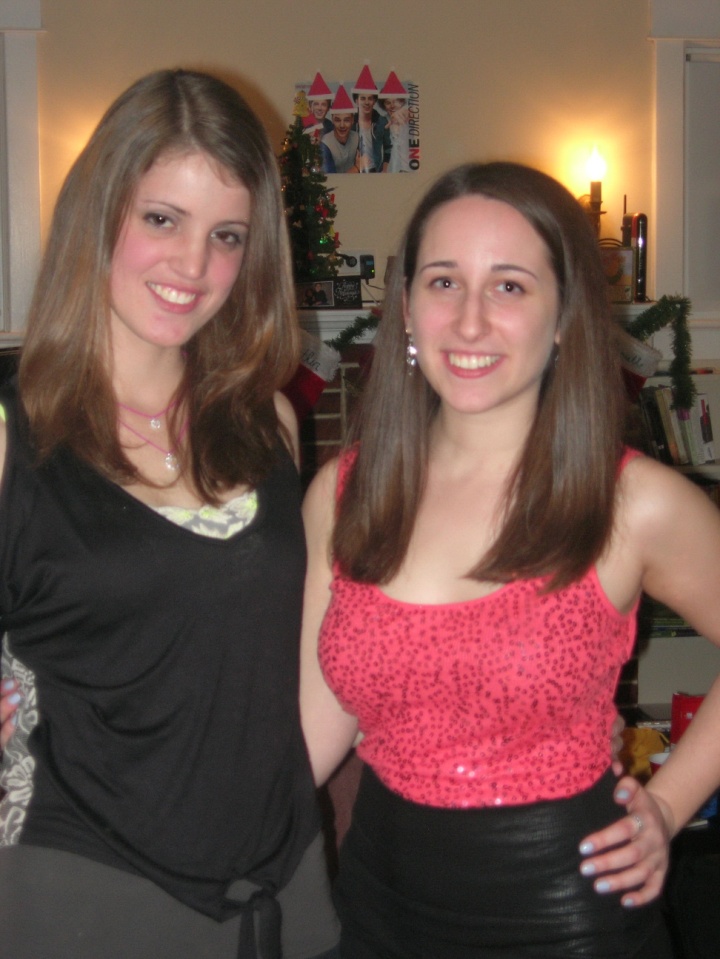 Caitlin Haberin is  KDP’s January Member of the Month! Caitlin is a junior elementary education/ English major at The College of New Jersey. She is a day camp counselor for 3 and four year olds at ESF Camp in Lawrenceville, worked with a kindergartener who struggled with literacy, and co-taught a lesson on time and a lesson on simple machines in 2nd grade using multiple types of learning. Through KDP, Caitlin has been actively involved with KidsVoting at Lore Elementary school, attended the KDP anti-bullying lecture, and conference for aspiring teachers. Congratulations Caitlin!! Wanted:Inductions CommitteeOur Induction Ceremony will be held on Sunday, APRIL 14th. If you would like to help out, we are forming an Inductions Committee. At the February meeting we will have a sign-up sheet. Call to OfficersElections for next year’s president, vice president, secretary, treasurer, and historian will take place in March. Please let us know if you are interested in running for any of these positionsIn the Spotlight:Gertrude Hawk Fundraiser Our Gertrude Hawk Fundraiser is beginning soon! If For every half box you sell, which is approximately 24 bars, you will receive 1 point. Conference for Aspiring TeachersOur Conference for Aspiring Teachers is swiftly approaching. On Saturday, FEBRUARY 23rd. we hope to see you at our professional development event that provides future educators with insight from professors and teachers about all things classroom.IMPORTANT! The event is from 10:00 AM - 3:00 PM and is located in the Education Building. There will be a “lunch break” (on your own) between 12:10 PM – 1:10 PM. You must RSVP via the email which was sent out. All attendees who stay for the entire event will receive a Certificate of Participation for professional development and 4 points.Important Announcements:Relay for LifeRelay For Life is a life-changing event that helps communities across the globe fight against cancer. The date has been changed and the event is now taking place on March 22nd, 2013. We ask that you please sign up on the School of Education team (a team for all education clubs on campus).  We hope to see you there, and if you are unable to make the event please make donations to support those who have battled cancer and to remember loved ones lost.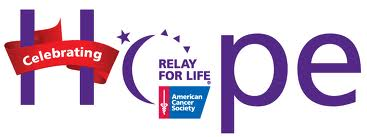 Webinar We will be participating in a webinar on February 20th from 8:00 PM – 9:15 PM entitled The Top 10 Questions of Teaching Position Seekers. This webinar will provide invaluable information for those soon entering the teaching profession. We can register online at: https://www2.gotomeeting.com/register/338524898Literacy Alive!Calling all KDPers! Please join our Literacy Alive! Committee. Literacy Alive! is a KDP event that happens across the nation annually. It is KDP’s signature service initiative that invites members to create programs and events in their communities that bring empowering literacy skills to their participants.On Wednesday, MARCH 5th, we ask that you join us in celebrating literature and children by participating in Literacy Alive. We will be going to Monument Elementary School to read and do follow-up activities. KDP MerchandiseThe KDP E-board will be selling various KDP apparel at chapter meetings throughout the year. Items that will be available include t-shirts (long and short), water bottles, and car decals. Please bring money to the next meeting and see an E-Board member at the beginning or end of the meeting if you are interested in purchasing KDP apparel.*Short Sleeve Shirt - $10	*Car Decals - $5*Long Sleeve Shirt - $15	*Water Bottles - $10Points:25 points are necessary to earn an honor cord, or 12 points for seniors inducted Spring 2012. 
 *1 point for every hour you volunteer with KDP 
 *1 point for every $50 you raise for any of our fundraisers or charity events 
 *1 point for bringing items to donate to the different drives held at each meeting*1 point for each fundraiser you participate in
 *1 point per semester for being on a committee 
 *3 points for global student teaching half a semester 
 *5 points for studying abroad (NOT TEACHING) Please see an E-board member if you have questions!Executive Board:Lauren Rosa	     	PresidentCortney Ziegler	      	Vice PresidentCara Evans		SecretaryJoanna Papadopoulos	TreasurerRosanna Percontino	HistorianDr. A. Conte		Faculty CounselorEmail: kdphonor@tcnj.eduLike us on Facebook: “TCNJ KDP Honor Society” for updates  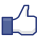 